.WALK FORWARD (R-L-R), KICK, WALK BACK (L-R), COASTER STEP, REPEAT*RESTART HERE ON 4TH WALLWALK FORWARD (R-L-R), KICK, WALK BACK (L-R), COASTER STEP, REPEAT (REPEAT OF ABOVE)STEP R, HITCH TO SIDE, STEP L, HITCH TO SIDE, VINE RIGHTSTEP L, HITCH TO SIDE, STEP R, HITCH TO SIDE, VINE RIGHT LREPEATSha La La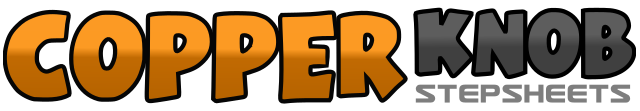 .......Count:32Wall:4Level:Beginner.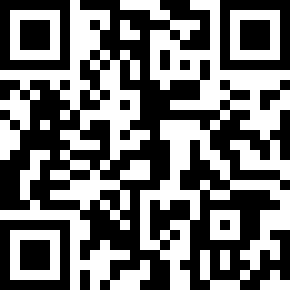 Choreographer:Danielle Schill (USA) - January 2018Danielle Schill (USA) - January 2018Danielle Schill (USA) - January 2018Danielle Schill (USA) - January 2018Danielle Schill (USA) - January 2018.Music:I Feel Good - Thomas RhettI Feel Good - Thomas RhettI Feel Good - Thomas RhettI Feel Good - Thomas RhettI Feel Good - Thomas Rhett........1-3Walk forward on right, walk forward on left, walk forward on right4Kick left foot forward5-6Step back on left foot, step back on right foot7&8Step back on left foot, bring right next to left, step forward on left1-3Walk forward on right, walk forward on left, walk forward on right4Kick left foot forward5-6Step back on left foot, step back on right foot7&8Step back on left foot, bring right next to left, step forward on left1-2Step down on right, facing body toward 10:00, bring left thigh parallel to the floor (“hitch”)3-4Step down on left, facing body toward 2:00, bring right thigh parallel to the floor (“hitch”)5-8Step right to right side, cross left behind right, step right to right side, tap left next to right1-2Step down on left, facing body toward 2:00, bring right thigh parallel to the floor (“hitch”)3-4Step down on right, facing body toward 10:00, bring left thigh parallel to the floor (“hitch”)5-8Step left to left side, cross right behind left, step left to left side turning ¼ turn left, tap right next to left.